         № 229 						        от « 12 »  марта  .Об утверждении номенклатуры, объема, порядка создания и использования резерва технических средств системы оповещения населения на территории Советского муниципального района Республики Марий ЭлВ соответствии с совместным приказом МЧС России и Минцифры России от 31.07.2020 года №578/365 «Об утверждении Положения о системах оповещения населения» и методическими рекомендациями МЧС России, утвержденными протоколом заседания рабочей группы Правительственной комиссии по предупреждению и ликвидации чрезвычайных ситуаций и обеспечению пожарной безопасности по координации создания и поддержания в постоянной готовности системы оповещения населения от 19.02.2021 года №1, п о с т а н о в л я е т:Утвердить:Номенклатуру резерва технических средств оповещения населения Советского муниципального района Республики Марий Эл.Порядок создания и использования резерва технических средств системы оповещения населения Советского муниципального района Республики Марий Эл.Определить пункт хранения резерва технических средств оповещения населения Советского муниципального района Республики Марий Эл (за исключением мобильных).Настоящее постановление вступает в силу на следующий день после его официального опубликования, подлежит размещению на официальном сайте Советского муниципального района в информационно-телекоммуникационной сети «Интернет» (http://mari-el.gov.ru/sovetsk/).Контроль исполнения настоящего постановления оставляю за собой.            Глава администрацииСоветского муниципального района                                                    А.А. ТрудиновУтвержденапостановлением администрации Советского муниципального района Республики Марий Элот 12 марта 2024г. № 229Номенклатура резерва технических средств оповещения населения Советского муниципального района Республики Марий ЭлУтверждёнпостановлением администрации Советского муниципального района Республики Марий Элот12 марта 2024 г. №229Порядок создания и использования резерва технических средств системы оповещения населения Советского муниципального района Республики Марий ЭлРезерв технических средств оповещения населения Советского муниципального района Республики Марий Эл предназначен для обеспечения максимально возможного охвата населения в зонах чрезвычайной ситуации и на территориях, не охваченных муниципальной автоматизированной системой централизованного оповещения населения  Советского муниципального района Республики Марий Эл.  Резерв технических средств оповещения населения создается администрацией Советского муниципального района Республики Марий Эл заблаговременно. Приобретение и восполнение резерва технических средств оповещения населения финансируется за счет средств бюджета Советского муниципального района Республики Марий Эл. Выдача резерва технических средств оповещения населения проводится в связи с их освежением (при достижении установленных сроков хранения) на основании распоряжения администрации Советского муниципального района Республики Марий Эл. Восполняемый объем резерва технических средств оповещения населения должен соответствовать израсходованному объему резерва технических средств оповещения населения. Хранение резерва технических средств оповещения населения осуществляется в соответствии требованиями эксплуатационно-технической документации конкретного вида резерва технических средств оповещения населения. Утверждёнпостановлением администрации Советского муниципального района Республики Марий Элот 12 марта 2024 г. №229Пункт хранения резерва технических средств оповещения населения Советского муниципального района Республики Марий Эл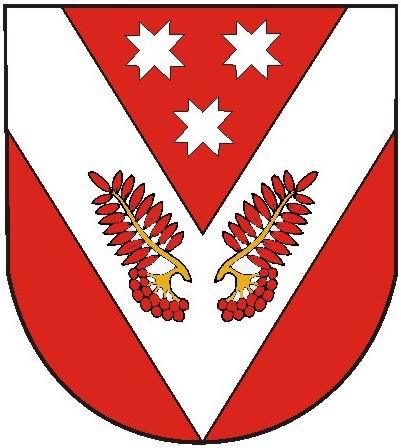 СОВЕТСКИЙ МУНИЦИПАЛЬНЫЙ РАЙОНЫНАДМИНИСТРАЦИЙЖЕСОВЕТСКИЙ МУНИЦИПАЛЬНЫЙ РАЙОНЫНАДМИНИСТРАЦИЙЖЕАДМИНИСТРАЦИЯСОВЕТСКОГО МУНИЦИПАЛЬНОГО РАЙОНААДМИНИСТРАЦИЯСОВЕТСКОГО МУНИЦИПАЛЬНОГО РАЙОНАПУНЧАЛПУНЧАЛПОСТАНОВЛЕНИЕПОСТАНОВЛЕНИЕ№п/пНоменклатура резерва технических средств оповещения населенияЕд. изм.Объем резерваПредназначениеПрим.1234561УсилительМРОЕд.11Обеспечение гарантированного оповещения населения, неохваченного средствами МАСЦО впредполагаемых зонах ЧСРасположение в месте постоянной дислокации2Мобильные технические средства оповещения населения:- на автомобильной базе 46ПСЧ 4 ПСО ФПС ГПС ГУМЧС России по РМЭ оснащенные светосигнальной громкоговорящей установкой (СГУ);- на автомобильной базе ПЧ-56 РГКУ УГПС РМЭ;- на автомобильной базе МО МВД России «Советский»- на автомобильной базе ГБУ РМЭ «Советская ЦРБ»- на автомобильной базе Отдела культуры администрации Советского МРЕд.32631Обеспечение гарантированного оповещения населения, неохваченного средствами МАСЦО впредполагаемых зонах ЧСРасположение в месте постоянной дислокации3Носимые технические средства оповещения населения: ручной электромегафон с выносным микрофоном мощностью 45 Вт. Ед. 6 Обеспечение гарантированного оповещения населения, не охваченного средствами МАСЦО  в предполагаемых зонах ЧСРасположение в месте постоянной дислокации№п/пНаименование муниципального образованияНаименование населенного пункта, гдерасположен пунктхранения резерваНаименование организацииАдрес расположения пунктахранения резерва1Советский муниципальный район Республики Марий ЭлпгтСоветскийАдминистрация Советского муниципального района Республики Марий ЭлРеспублика Марий Эл, Советский район, пгт Советский, ул. Свердлова, дом 8